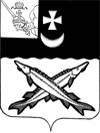 ПРЕДСТАВИТЕЛЬНОЕ СОБРАНИЕБЕЛОЗЕРСКОГО МУНИЦИПАЛЬНОГО РАЙОНАРЕШЕНИЕОт 26.02.2018  № 16	В соответствии с Федеральным законом от 26.12.2008 № 294-ФЗ «О защите прав юридических лиц и индивидуальных предпринимателей при осуществлении государственного контроля (надзора) и муниципального контроля»  (с последующими изменениями и дополнениями), статьей 18 Устава районаПредставительное Собрание Белозерского муниципального района РЕШИЛО:1. Внести в Порядок организации и осуществления муниципального контроля в области торговой деятельности на территории Белозерского муниципального района, утвержденный решением Представительного Собрания района от 25.02.2014 № 17  (с последующими изменениями и дополнениями) следующие дополнения:1.1. Пункт 1.2 раздела  1 «Общие положения» после слов «сроки проведения проверок» дополнить словами «, порядок осуществления мероприятий, направленных на профилактику нарушений обязательных требований муниципальных правовых актов Белозерского муниципального района в сфере торговой деятельности».1.2. Дополнить разделом 6 следующего содержания:«6. Организация и проведение мероприятий, направленныхна профилактику нарушений обязательных требованийВ целях предупреждения нарушений юридическими лицами и индивидуальными предпринимателями обязательных требований, устранения причин, факторов и условий, способствующих нарушениям обязательных требований, орган муниципального контроля осуществляет мероприятия по профилактике нарушений обязательных требований в порядке, предусмотренном действующим законодательством, и в соответствии с ежегодно утверждаемой им программой профилактики нарушений.».2. Настоящее решение вступает в силу с момента его опубликования в районной газете «Белозерье»  и подлежит размещению на официальном сайте Белозерского муниципального района в информационно-телекоммуникационной сети «Интернет».     Глава района:			      		    	         Е.В. ШашкинО внесении дополнений в решение Представительного Собрания района от 25.02.2014  № 17